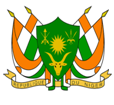 REPUBLIQUE DU NIGERMonsieur le Président,	Permettez-moi tout d’abord de souhaiter la bienvenue à la délégation gambienne conduite par SEM Aboubacarr Tambadou que je félicite  pour la qualité de sa présentation du rapport  national à ce 3ème   cycle de l’EPU.Ma délégation  apprécie l’approche inclusive  et participative qui a présidé à la rédaction de ce rapport  riche en information. Le Niger se  félicite des  efforts entrepris par  les autorités gambiennes pour protéger et promouvoir les droits de l’homme à travers ses réformes qui ont abouti au renforcement  du cadre juridique et institutionnel.Ma délégation encourage l’initiative des autorités gambiennes à travers la mise en place du Plan national de développement 2018-2021 qui  repose sur un certain nombre de piliers dont, entre autres, le rattrapage du retard accumulé dans l’établissement des rapports à soumettre aux organes conventionnels.Ma délégation fait les recommandations suivantes :adopter, avec l’appui de la communauté internationale, un ensemble complet de mesures permettant la réalisation de réformes constitutionnelle et démocratique ratifier les  instruments juridiques internationaux relatifs aux droits humains auxquels  la Gambie n’est pas encore partieJe vous remercie23 avenue de France 1202 – GE (Suisse) - Tél : (+4122) 979 2450 - Fax : (+4122) 979 24 51e-mail :missionduniger1@gmail.com – Site web : www.ambassade-niger-geneve.net